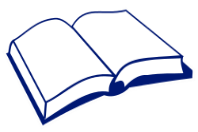 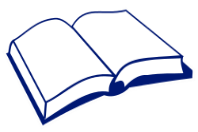 有效應對欺凌的策略哪種策略對老師／朋輩最少／最大效用？   哪種策略對老師／朋輩最少／最大效用？   哪種策略對老師／朋輩最少／最大效用？   哪種策略對老師／朋輩最少／最大效用？   哪種策略對老師／朋輩最少／最大效用？   哪種策略對老師／朋輩最少／最大效用？   哪種策略對老師／朋輩最少／最大效用？   哪種策略對老師／朋輩最少／最大效用？   哪種策略對老師／朋輩最少／最大效用？   哪種策略對老師／朋輩最少／最大效用？   哪種策略對老師／朋輩最少／最大效用？   哪種策略對老師／朋輩最少／最大效用？   哪種策略對老師／朋輩最少／最大效用？       最少                                                     最大    最少                                                     最大    最少                                                     最大    最少                                                     最大    最少                                                     最大    最少                                                     最大    最少                                                     最大    最少                                                     最大    最少                                                     最大    最少                                                     最大    最少                                                     最大1234567891010沒有反應老師沒有反應朋輩非語言反應老師非語言反應朋輩語言反應 ： 沒有眼神接觸老師語言反應 ： 沒有眼神接觸朋輩眼神接觸和語言反應老師眼神接觸和語言反應朋輩語言反應：表示贊同老師語言反應：表示贊同朋輩語言反應：轉移話題老師語言反應：轉移話題朋輩語言反應：令人分散注意力老師語言反應：令人分散注意力朋輩語言反應：令人放下戒心老師語言反應：令人放下戒心朋輩語言反應：帶質疑老師語言反應：帶質疑朋輩語言反應：具對抗性老師語言反應：具對抗性朋輩語言反應：帶警告意味老師語言反應：帶警告意味朋輩語言反應：帶幽默老師語言反應：帶幽默朋輩語言和非語言的反應：表示憤怒老師語言和非語言的反應：表示憤怒朋輩離開老師離開朋輩「砰」地蓋上書本／關上門等、提高聲量老師「砰」地蓋上書本／關上門等、提高聲量朋輩這些策略的特徵是？這些策略的特徵是？沒有反應沒有眼神接觸保持身體語言平靜對進行中的活動保持集中給人一個「別人的話語不能影響你」的印象能令老師和同學感到生氣，令他們更落力地引起回應當有很多事情同時發生，而對某些意見沒有反應是在一些社交場合具影響力和十分有效非語言反應眼神接觸以身體語言展示出你的想法， 例如：微笑／ 大笑／點頭示意，但由於沒有進一步參與，令情況不能發展手勢 ： 聳肩，在椅子上移動位置， 同樣地在表示得悉，但避免進一步參與對話，嘗試在開始前中止它語言反應：沒有眼神接觸以簡短的言語回應，表示認同、 順從、回覆等，但只有最低限度的身體語言轉變，同時對其他人或另一個活動保持專注，以給予對方最低限度的注意眼神接觸和語言反應更加關注問題和發表評論的人讓你不單透過語言，還可憑身體語言去判斷他的關注點讓你透過說話和適當的身體語言 (例如進取的、 具對抗性的、 中性的及平靜的)作出回應，以此展示出你期望下一階段的對話方向 語言反應：表示贊同我同意你的觀點很好不是一個壞主意感謝你的意見語言反應：轉移話題(老師問：「你正在做甚麼？」)、「我正在工作，我能否再次確認甚麼時候提交？……」 (有人語帶諷刺地說「喜歡你的運動鞋！」)、「你知不知道我今天用了多長的時間去選擇穿哪一對鞋……我有曲棍球比賽，先走了。」 這些策略的特徵是？這些策略的特徵是？語言反應：令人分散注意力與上述大同小異，只稍作延伸「我正在工作，我有沒有機會就……獲得協助？」(有人語帶諷刺地說「喜歡你的運動鞋！」) ——「這已經是我今早在鞋櫃中能找到最好的運動鞋，你是否認為某品牌的運動鞋更好？」語言反應：令人放下戒心(「你正在工作嗎？」)「是的，但我認為我需要一些協助去整理我的想法。」(有人語帶諷刺地說「喜歡你的運動鞋！」)、「你是否指我有一對更好的運動鞋 ……唉…… 說來話長！」 語言反應：帶質疑「你正在做甚麼？」我能否問你一條有關這項工作的問題？(有人語帶諷刺地說「喜歡你的運動鞋！」) ——「遲一點有事情要問你，遲些再見。」語言反應：具對抗性(「你正在做甚麼？」) 「你可看到我在做甚麼，為甚麼還要問？」(有人語帶諷刺地說「喜歡你的運動鞋！」)、「走開！」語言和非語言的反應：表示憤怒(「你正在做甚麼？」)  「砰」地蓋上書本，靠後坐，手臂交叉，說「我像在做甚麼？」(有人語帶諷刺地說「喜歡你的運動鞋！」)，擺好與對方對抗的姿態，侵佔個人空間， 運用語句例如「你剛才說甚麼？」語言和非語言的反應：帶警告意味如上述的身體語言，但加上語句如「你再說一次的話便會後悔。」語言反應：帶中性的幽默 ／ 輕鬆(「你正在做甚麼？」)   「我嘗試完成這工作，令我的日子變得更難過。」(有人語帶諷刺地說「喜歡你的運動鞋！」)、 「彼此彼此，噢！原來我們都穿同一品牌的運動鞋。」離開保持沉默，或直接對話，或喃喃自語「砰」地蓋上書本、關上門等，提高聲量在過程中心中的憤怒迅速加劇，身體反應凌駕於任何具策略性的語言反應。對某些人而言，可以是一種必要的發洩渠道，但這難以恢復，同時亦會令其他人，尤其是老師感到他們有需要處理那些次發性行為，例如：「砰」地蓋上書本、關上門、咒罵及憤怒的身體語言等的相關事宜。經過最少用／ 最常用 ，還是最沒有效／ 最有效的練習後，嘗試解答以下問題：經過最少用／ 最常用 ，還是最沒有效／ 最有效的練習後，嘗試解答以下問題：哪一種策略我想較常使用？為此我需要改變甚麼？我將會需要任何人的協助／支援嗎？如需要，誰提供援助？透過甚麼方式？哪一種策略我想較少使用？為此我需要改變甚麼？我將會需要任何人的協助／支援嗎？如需要，誰提供援助？透過甚麼方式？